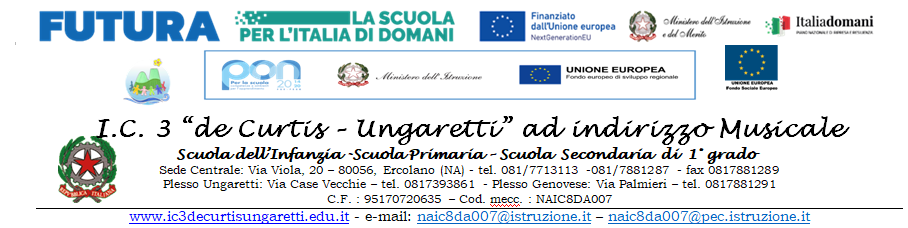 ESTRATTO DEL VERBALE DEL CONSIGLIO DI CLASSE/INTERCLASSE _______ sez. ________SCUOLA _________________________   PLESSO __________________________Oggetto: adozione dei libri di testo per l’anno scolastico ___/___							Il giorno __________ del mese di ___________________ dell’anno ____________________ si sono riuniti presso ___________________________________________________________ alle ore ________________i docenti della classe/interclasse_______ sez. ______ scuola __________________ plesso__________________ e i rappresentanti dei genitori per dare inizio alla discussione sul seguente argomento all’ordine del giorno:esame dei LIBRI DI TESTO e parere per l’adozione relativa all’anno scolastico ___/___.Sui testi proposti dai docenti ed esaminati dai genitori il Consiglio di classe/interclasse esprime parere favorevole, pertanto, all’unanimità / a maggioranzaDELIBERAdi esprimere parere favorevole, per l’anno scolastico ___/___, all’adozione dei testi elencati nella tabellaallegata al presente verbale.					La riunione ha termine alle ore ____________Letto, confermato e sottoscritto.   Componenti il Consiglio di classe/interclasse:Il Presidente							Il Segretario          __________________________________       		     __________________________________Nuova adozione: 	“SI”  NON IN USO nella classe nell’anno precedente		“NO”  già IN USO nella classe l’anno precedenteAcquistare:		“SI”  NON IN POSSESSO dell’alunno				“NO”  già IN POSSESSO dell’alunno					Pag. N ______ di ________GLI INSEGNANTII GENITORI11223344567891011Materia/disciplinaCODICE DEL VOLUMECODICE DEL VOLUMECODICE DEL VOLUMECODICE DEL VOLUMECODICE DEL VOLUMECODICE DEL VOLUMECODICE DEL VOLUMECODICE DEL VOLUMECODICE DEL VOLUMECODICE DEL VOLUMECODICE DEL VOLUMECODICE DEL VOLUMECODICE DEL VOLUMEAutore 1Autore 2Autore 3Titolo SottotitoloVolumeEditorePrezzoNuova adozAcquistareFirma docente